A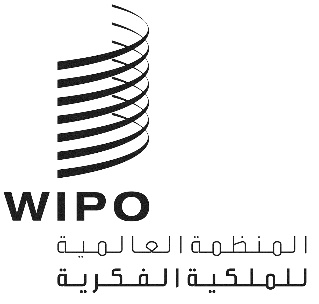 SCCR/40/INF/3الأصل: بالإنكليزيةالتاريخ: 13 نوفمبر 2020اللجنة الدائمة المعنية بحق المؤلف والحقوق المجاورةالدورة الأربعونجنيف، من 16 إلى 20 نوفمبر 2020مشروع جدول الأعمال المفصّلمن إعداد الأمانة بعد التشاور مع المنسقين الإقليميين والدول الأعضاء المهتمةالافتتاح وحماية هيئات البث (يومان)اليوم الأول - الإثنين 16 نوفمبر 202012:00 إلى 12:15 		افتتاح الدورة؛ اعتماد جدول الأعمال؛ اعتماد المنظمات غير الحكومية؛ اعتماد تقرير الدورة التاسعة والثلاثين للجنةالوثائق: جدول الأعمال المؤقت (SCCR/40/1 Prov.)؛ اعتماد المنظمات غير الحكومية (SCCR/40/4)؛ مشروع التقرير (SCCR/39/8)12:15 إلى 12:25 		ملاحظات المدير العام12:25 إلى 12:35 		ملاحظات الرئيس حول شكل الاجتماع ووصفه بشكل موجز12:35 إلى 13:00 		بيانات افتتاحية يلقيها المنسقون الإقليميون13:00 إلى 14:30 		افتتاح بند هيئات البث وجلسة مباشرةالوثائق: نص موحد ومراجَع بشأن التعاريف وموضوع الحماية والحقوق المزمع منحها وقضايا أخرى (الوثيقة SCCR/39/7) (متاحة بست لغات)؛ تُتاح الوثائق السابقة ذات الصلة على صفحة الاجتماع على العنوان: https://www.wipo.int/meetings/ar/details.jsp?meeting_id=56053تذكير بالنشاط الأخير: ناقشت الدورة التاسعة والثلاثين للجنة الوثيقة SCCR/39/4، نص موحد ومراجَع بشأن التعاريف وموضوع الحماية والحقوق المزمع منحها وقضايا أخرى، في كل من الاجتماعات غير الرسمية والجلسة العامة. وأشار الرئيس خلال المناقشات إلى التعديلات النصية التي ستُدرج على النص ليتضمن الوضع الحالي للمناقشات. وتحتوي أجزاء من الوثيقة على نص بديل وعبارات بين قوسين لإجراء مزيد من المناقشة حولها. وأدرج الرئيس نتيجة المفاوضات التي جرت خلال الدورة التاسعة والثلاثين للجنة في الوثيقة SCCR/39/7، والتي أتيحت مباشرة بعد تلك الدورة تحت نفس عنوان النسخ السابقة.جلسة مباشرة: ستبدأ جلسة البث المباشر باستعراض وجيز من قبل الرئيس والأمانة للأحكام الرئيسية للنص الموحد والمراجَع، سعياً إلى التذكير بالمناقشات الأخيرة وتقديم مقدمة عن الموضوع للمندوبين والممثلين الجدد. وبعد ذلك، سيدعو الرئيس الأعضاء والمنظمات الحكومية الدولية والمنظمات غير الحكومية إلى تقديم تعليقات عامة.اليوم الثاني - الثلاثاء 17 نوفمبر 202012:00 إلى 14:30		مواصلة الجلسة المباشرة. تعليقات عامة من قبل الأعضاء والمنظمات الحكومية الدولية والمنظمات غير الحكومية.التقييدات والاستثناءات (يومان)اليوم الثالث - الأربعاء 18 نوفمبر 202012:00 إلى 14:30 	افتتاح بنود جدول الأعمال بشأن التقييدات والاستثناءات وجلسة مباشرةالوثائق: تقرير عن الندوات الإقليمية والمؤتمر الدولي بشأن التقييدات والاستثناءات	 (SCCR/40/2) (متاحة بست لغات)؛ تُتاح الوثائق السابقة ذات الصلة على صفحة الاجتماع على العنوان: https://www.wipo.int/meetings/ar/details.jsp?meeting_id=56053تذكير بالنشاط الأخير: كما طُلب في الدورة التاسعة والثلاثين للجنة، أعدت الأمانة تقرير (وقائعي) عن الندوات الإقليمية والمؤتمر الدولي بشأن التقييدات والاستثناءات (الوثيقة SCCR/40/2)، وهو يتضمن نتائج الندوات الإقليمية الثلاث والمؤتمر الدولي لتنظر فيها اللجنة. ويحتوي التقرير على المجالات الرئيسية الأربعة المشمولة - المكتبات ودور المحفوظات والمتاحف والمؤسسات التعليمية والبحثية - ويضم تحليل ومقترحات كل من الممارسين والخبراء وممثلي الدول الأعضاء في تلك المجالات الأربعة من جميع أنحاء العالم الذين عقدوا اجتماعات طوال العملية. كما يغطي التقرير النقاط التي سُلط الضوء عليها والمساهمات في نهاية المؤتمر حول سبل المضي قدمًا في المستقبل.جلسة مباشرة: ستبدأ الجلسة المباشرة بعرض الأمانة للتقرير عن الندوات الإقليمية والمؤتمر الدولي (الوثيقة SCCR/40/2). وسيدعو الرئيس الأعضاء والمنظمات الحكومية الدولية والمنظمات غير الحكومية إلى تقديم تعليقات.اليوم الرابع - الخميس 19 نوفمبر 202012:00 إلى 14:30 	مواصلة الجلسة المباشرة.  تعليقات عامة من قبل الأعضاء والمنظمات الحكومية الدولية والمنظمات غير الحكومية.مسائل أخرى (يوم واحد)اليوم الخامس - الجمعة 20 نوفمبر 202012:00 إلى 12:05 	افتتاح بند جدول الأعمال بشأن المسائل الأخرى12:05 إلى 12:35	حق المؤلف في البيئة الرقميةالوثائق: تُتاح الوثائق السابقة ذات الصلة على صفحة الاجتماع على العنوان: https://www.wipo.int/meetings/ar/details.jsp?meeting_id=56053.تذكير بالنشاط الأخير: تعمل الأمانة على أساس الصيغة المعتمدة من منهجية إجراء دراسة عن خدمات الموسيقى الرقمية (SCCR/37/4). وقُدم أول عرض تقديمي بشأن سوق الموسيقى الرقمية العالمية (الوثيقة SCCR/39/3) في الدورة التاسعة والثلاثين للجنة وستُقدم دراسة النطاق الكاملة خلال عام 2021.جلسة مباشرة: بعد عرض موجز من قبل الأمانة لمستجدات الوضع، سيدعو الرئيس الأعضاء والمنظمات الحكومية الدولية والمنظمات غير الحكومية إلى تقديم تعليقات عامة.12:35 إلى 13:00 	حق التتبعالوثائق: ستُحمل مسبقاً تحديثات من عدة ممثلين لفرقة العمل؛ تُتاح الوثائق السابقة ذات الصلة على صفحة الاجتماع على العنوان: https://www.wipo.int/meetings/ar/details.jsp?meeting_id=56053.تذكير بالنشاط الأخير: وافقت اللجنة في دورتها السادسة والثلاثين على إنشاء فرقة عمل مكونة من الأعضاء وأصحاب المصلحة لتقدم تقريراً إلى اللجنة حول العناصر العملية لحق التتبع الخاص بالفنانين. وقدمت الأمانة في الدورة السابعة والثلاثين للجنة الوثيقة SCCR/37/5، بعنوان فرقة العمل المعنية بحق التتبع، وأحاطت اللجنة علماً بها. وقدمت الأمانة في الدورتين الثامنة والثلاثين والتاسعة والثلاثين للجنة تحديثات حول العمل الجاري في إطار فرقة العمل المعنية بحق التتبع.جلسة مباشرة: بعد عروض فيديو وجيزة ومسجلة مسبقاً من ممثلي فرقة العمل، سيدعو الرئيس الأعضاء والمنظمات الحكومية الدولية والمنظمات غير الحكومية إلى تقديم تعليقات عامة.13:00 إلى 13:25 	حقوق مخرجي المسرحالوثائق: ستُحمل مسبقاً تحديثات من مؤلفَيْ الدراسة؛ تُتاح الوثائق السابقة ذات الصلة على صفحة الاجتماع على العنوان: https://www.wipo.int/meetings/ar/details.jsp?meeting_id=56053.تذكير بالنشاط الأخير: وافقت اللجنة في دورتها السابعة والثلاثين على طرائق العمل المقترحة لإعداد دراسة عن حماية حقوق مخرجي المسرح (الوثيقة SCCR/37/3). وقدم كل من الأستاذة إيسولد جاندرو من كندا والأستاذ أنتون سيرغو من الاتحاد الروسي، خلال الدورتين الثامنة والثلاثين والتاسعة والثلاثين للجنة، عروضاً حول بعض جوانب الدراسة.جلسة مباشرة: بعد عروض فيديو وجيزة ومسجلة مسبقاً من مؤلفَيْ الدراسة، سيدعو الرئيس الأعضاء والمنظمات الحكومية الدولية والمنظمات غير الحكومية إلى تقديم تعليقات عامة.13:25 إلى 13:45 	مسائل أخرى: اقتراح إجراء دراسة عن حق الإعارة للجمهور: جلسة مباشرة؛ أية مسائل أخرىالوثيقة: اقتراح دراسة تركّز على إدراج حق الإعارة للجمهور في جدول أعمال اللجنة الدائمة المعنية بحق المؤلف والحقوق المجاورة للمنظمة العالمية للملكية الفكرية (الويبو) وفي عملها المقبل (SCCR/40/3)تذكير بالنشاط الأخير: يشترك أعضاء اللجنة من سيراليون وبنما وملاوي في اقتراح حول دراسة نطاق بشأن حق الإعارة للجمهور. وأشارت اللجنة في دورتها التاسعة والثلاثين إلى أنها سترحب باقتراح رسمي في هذا الشأن أثناء اجتماع مقبل.جلسة مباشرة: بعد مقدمة موجزة من وفود سيراليون وبنما وملاوي، سيدعو الرئيس الأعضاء والمنظمات الحكومية الدولية والمنظمات غير الحكومية إلى تقديم تعليقات عامة.13:45 إلى 14:30 	اختتام الدورة؛ عرض ملخص الرئيس؛ بيانات ختامية يلقيها المنسقون الإقليميون.[نهاية الوثيقة]